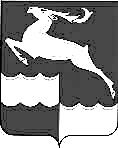 АДМИНИСТРАЦИЯ КЕЖЕМСКОГО РАЙОНАКРАСНОЯРСКОГО КРАЯПОСТАНОВЛЕНИЕ30.03.2017					  № 274-п 				         г.КодинскО внесении изменений в постановление Администрации Кежемского района от 29.06.2011 № 918-п «Об утверждении примерного Положения об оплате труда работников муниципальных бюджетных и казенных образовательных учреждений»В соответствии с Трудовым кодексом Российской Федерации, решением Кежемского районного Совета депутатов от 28.10.2013 № 41-240 «Об оплате труда работников муниципальных учреждений Кежемского района», руководствуясь ст.ст. 17, 18, 30.3, 32 Устава Кежемского района ПОСТАНОВЛЯЮ:1. Внести в постановление Администрации Кежемского района от 29.06.2011 № 918-п «Об утверждении примерного Положения об оплате труда работников муниципальных бюджетных и казенных образовательных учреждений» (в редакции постановлений Администрации Кежемского района от 10.11.2011 № 1573-п, от 12.12.2011 № 1796-п, от 08.10.2012 № 1321-п, от 30.10.2012 № 1407-п, от 06.12.2012 № 1602-п, от 25.01.2013 № 73-п, от 10.10.2013 №1182-п, от 21.11.2013 №1425-п, от 31.12.2013 №1662-п, от 17.10.2014 № 1155-п, от 20.12.2016 № 1126-п) следующие изменения:1.1. в разделе III приложения к постановлению: в абзаце втором пункта 2 слова «министерством финансов Красноярского края и министерством экономики и регионального развития Красноярского края» заменить словами «финансовым управлением Администрации Кежемского района»;пункт 2 дополнить абзацем следующего содержания:«Предельный уровень соотношения среднемесячной заработной платы руководителей, их заместителей учреждений, формируемой за счет всех источников финансового обеспечения и рассчитываемой за календарный год, и среднемесячной заработной платы работников этих учреждений (без учета заработной платы руководителя, заместителей руководителя) определяется в размере, не превышающем размера, предусмотренного приложением № 6 к примерному Положению.».1.2 примерное положение дополнить приложением № 6 согласно приложению к постановлению.2. Постановление вступает в силу со дня его официального опубликования в газете «Кежемский Вестник» и применяется к правоотношениям, возникшим с 1 января 2017 года.Исполняющий полномочияГлавы района									 А.М. ИгнатьевПриложениек постановлению Администрации районаот 30.03.2017 № 274-пПриложение № 6к примерному Положению Предельный уровень соотношения среднемесячной заработной платы руководителей, их заместителей учреждений, формируемой за счет всех источников финансового обеспечения и рассчитываемой за календарный год, и среднемесячной заработной платы работников этих учреждений (без учета заработной платы руководителя, заместителей руководителя)№п/пНаименование типов учрежденийПредельные уровни соотношения средней заработной платы к средней заработной плате работников (исходя из максимальных действующих размеров по оценке за 2016 год), разПредельные уровни соотношения средней заработной платы к средней заработной плате работников (исходя из максимальных действующих размеров по оценке за 2016 год), раз№п/пНаименование типов учрежденийруководительучреждениязаместителируководителя12341Дошкольные образовательные учреждения32,52Общеобразовательные учреждения32,63Учреждения дополнительного образования32,6